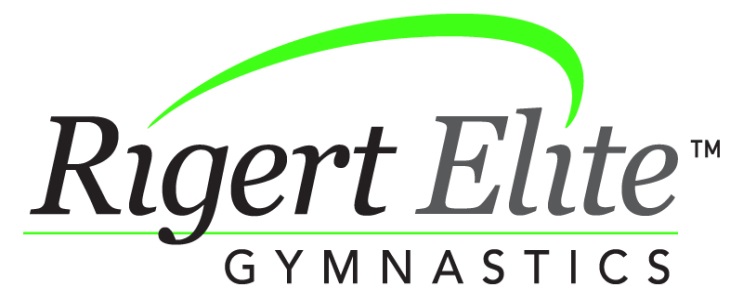 Student Procedures & PoliciesPlease read and initial.Tuition/Enrollment: __________Classes run year round on a month to month basis. An annual registration fee is due at the time of enrollment and is nonrefundable.Tuition is due on the 1st of each month. A Late fee of $10 will be assessed after the 5th. Students will not be allowed to participate in class if their tuition has not been received by the 15th of the month.Tuition does not vary due to holidays or the number of weeks in a month. Tuition is non-refundable, however we understand that circumstances come up which prevents a child from  participating in classes. Consideration will be given for those such as illness, injury, or family emergencies.A two week WRITTEN drop notice must be given to the front office if you decide to drop.  Tuition will continue until  the drop notice is received.Registration procedures:__________The summer schedules are now available online.Summer classes begin June 17th. Please understand that we do not offer online registration.Annual Fee: New student annual registration fee and current student registration renewal fee: $35 (6 & up), $25 (1-6)The Annual Registration fee covers the student’s club membership and insurance fees.Discounts are given for Fun nights and other Special events hosted by Rigert Elite with Registration.We currently accept Cash, Check, Debit or CreditMissed Classes:__________Missed classes will NOT result in prorated tuition or refund.Make-up classes are available; however, you must schedule all make-ups with the front office prior to class time. Holidays are not considered missed classes.If your child is injured or ill, please call or notify the front office. If the child is seriously injured please provide the office with a note from the doctor stating how long he or she must remain out of gymnastics and when he or she can return. If the child will be out for more than 30 days, tuition will be put on hold until he or she returns.Arrival/Departure:__________Please arrive to class on time. Warm-ups are important for mental and physical preparedness.All students must check in at the office.Please do not leave children unattended in the viewing areas or lobby.Please pick up your child on time. Students will not be allowed to leave the building to meet you in the parking lot.We are not responsible for students once they leave the building.Class size ratios:__________Rigert Elite ratios are 6-1 with preschool/Kindergarten classes and 8-1 with Basic, Fundamental, and Progressive classes.Team Ratios are 12-1 Max These ratios are perfect for our facility and allow your children more time practicing and less time in lines waiting for a turn.Student Class Attire:__________Girls: Leotards, bare feet, shorts are optional with No zippers, buttons, or snaps. No jewelry may be worn. Long hair must be pulled back off the face. Please bring water bottle.Boys: T-shirts or tank tops with shorts - No zippers, buttons, or snaps. No jewelry and long hair must be pulled back off the face. Please bring water bottle.General Gym Rules:__________Students may store their clothing and shoes in the cubbies provided.Please remember that the gym is not responsible for lost or stolen items.No child is allowed on the gym floor without a coach.Only REG staff and students are allowed in the gym areas.If you need to communicate with your child or their instructor during class time, our office staff will be happy to do so for you.************************************************************************************************************I understand that a two week WRITTEN drop notice must be given to the front office if I decide to drop.  I also understand that tuition will continue until the drop notice is received.Parent Signature _______________________________________________________	Date _____________________________Waiver ReleaseI have read and understand any and all risks involved with participation at Rigert Elite Gymnastics.Participant Name : ______________________________________   Signature : _______________________________________________ Date : _____ / _____ / _____Circle one:    Participant        Parent / Guardian (if Participant is under age of 18)